Paroisse  de  Toussaints  –  LA SAINTE FAMILLE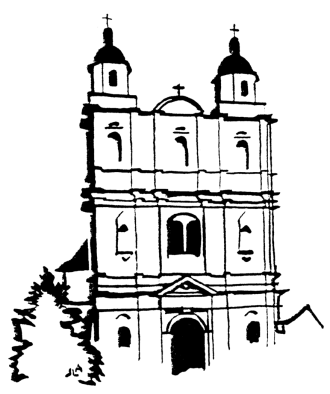 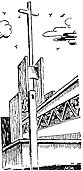           8-9 octobre  2022         28° dimanche ordinairE (année C)Messe de rentrée paroissiale !                      « Va ta foi t’a sauvé »Ouverture de la célébrationKyrieDe ton peuple rassemblé par ta parole,Seigneur, prends pitié (bis)De ton peuple sanctifié par ton Esprit,O Christ, prends pitié (bis)De ton peuple racheté par ton sang,Seigneur, prends pitié (bis)Gloria Gloire à Dieu au plus haut des cieux, et paix sur la terre aux hommes qu’il aime. Nous te louons, nous te bénissons, nous t’adorons, Nous te glorifions, nous te rendons grâce, pour ton immense gloire, Seigneur Dieu, Roi du ciel, Dieu le Père tout-puissant. Seigneur, Fils unique, Jésus Christ, Seigneur Dieu, Agneau de Dieu, le Fils du Père. Toi qui enlèves le péché du monde, prends pitié de nous. Toi qui enlèves le péché du monde, reçois notre prière. Toi qui es assis à la droite du Père, prends pitié de nous. Car toi seul es saint, Toi seul es Seigneur, Toi seul es le Très-Haut : Jésus-Christ, avec le Saint Esprit dans la gloire du Père. Amen !Liturgie de la ParoleLecture du deuxième livre des Rois (5, 14-17))En ces jours-là, le général syrien Naaman, qui était lépreux, descendit jusqu’au Jourdain et s’y plongea sept fois, pour obéir à la parole d’Élisée, l’homme de Dieu ; alors sa chair redevint semblable à celle d’un petit enfant : il était purifié ! Il retourna chez l’homme de Dieu avec toute son escorte ; il entra, se présenta devant lui et déclara : « Désormais, je le sais : il n’y a pas d’autre Dieu, sur toute la terre, que celui d’Israël ! Je t’en prie, accepte un présent de ton serviteur. » Mais Élisée répondit : 
« Par la vie du Seigneur que je sers, je n’accepterai rien. » Naaman le pressa d’accepter, mais il refusa. Naaman dit alors : « Puisque c’est ainsi, permets que ton serviteur emporte de la terre de ce pays autant que deux mulets peuvent en transporter, car je ne veux plus offrir ni holocauste ni sacrifice à d’autres dieux qu’au Seigneur Dieu d’Israël. ».Psaume 94	R/ Le Seigneur a fait connaître sa victoire et révélé sa justice aux nations!Chantez au Seigneur un chant nouveau,car il a fait des merveilles ;par son bras très saint, par sa main puissante,il s’est assuré la victoire. R:/Le Seigneur a fait connaître sa victoireet révélé sa justice aux nations ;il s’est rappelé sa fidélité, son amour,en faveur de la maison d’Israël. R:/De la poussière il relève le faible,il retire le pauvre de la cendrepour qu’il siège parmi les princes,parmi les princes de son peuple. R:/Lecture de la lettre de saint Paul apôtre à Timothée (2, 8-13)Bien-aimé, souviens-toi de Jésus Christ, ressuscité d’entre les morts, le descendant de David : voilà mon évangile. C’est pour lui que j’endure la souffrance, jusqu’à être enchaîné comme un malfaiteur. Mais on n’enchaîne pas la parole de Dieu ! C’est pourquoi je supporte tout pour ceux que Dieu a choisis, afin qu’ils obtiennent, eux aussi, le salut qui est dans le Christ Jésus, avec la gloire éternelle.Voici une parole digne de foi : Si nous sommes morts avec lui, avec lui nous vivrons. Si nous supportons l’épreuve, avec lui nous régnerons. Si nous le rejetons, lui aussi nous rejettera. Si nous manquons de foi, lui reste fidèle à sa parole, car il ne peut se rejeter lui-même.Acclamation de l’Evangile	Alléluia, Alléluia, Alléluia, Alléluia, Alléluia, Alléluia, Alléluia ! (bisEvangile de Jésus Christ selon saint Luc (17, 11-19)En ce temps-là, Jésus, marchant vers Jérusalem, traversait la région située entre la Samarie et la Galilée. Comme il entrait dans un village, dix lépreux vinrent à sa rencontre. Ils s’arrêtèrent à distance et lui crièrent : « Jésus, maître, prends pitié de nous. » .À cette vue, Jésus leur dit : « Allez-vous montrer aux prêtres » En cours de route, ils furent purifiés.L’un d’eux, voyant qu’il était guéri, revint sur ses pas, en glorifiant Dieu à pleine voix. Il se jeta face contre terre aux pieds de Jésus en lui rendant grâce. Or, c’était un Samaritain. Alors Jésus prit la parole en disant : « Tous les dix n’ont-ils pas été purifiés ? Les neuf autres, où sont-ils ? Il ne s’est trouvé parmi eux que cet étranger pour revenir sur ses pas et rendre gloire à Dieu ! » Jésus lui dit : « Relève-toi et va : ta foi t’a sauvé. »Credo : Symbole des ApôtresJe crois en Dieu, le Père tout-puissant, Créateur du ciel et de la terre. Et en Jésus Christ, son Fils unique, notre Seigneur ; qui a été conçu du Saint Esprit, est né de la Vierge Marie, a souffert sous Ponce Pilate, a été crucifié, est mort et a été enseveli, est descendu aux enfers ; le troisième jour est ressuscité des morts, est monté aux cieux, est assis à la droite de Dieu le Père tout-puissant, d’où il viendra juger les vivants et les morts. Je crois en l’Esprit Saint, à la sainte Église catholique, à la communion des saints, à la rémission des péchés, à la résurrection de la chair, à la vie éternelle. Amen !Prière universelleRefrain : Pour les hommes et pour les femmes, pour les enfants de la terreTon église qui t’acclame vient te confier sa prière.!Lecteur « Si nous manquons de foi, lui reste fidèle à sa parole », nous disait St Paul.Seigneur, dans les difficultés du quotidien, celles que nous connaissons aujourd’hui et celles à venir, aide-nous à garder confiance en Toi, nous t’en prions ! –Refrain-Lecteur « Comme il entrait dans un village, 10 lépreux vinrent à sa rencontre », rapportait St Luc Seigneur, pour tous ceux qui sont poussés à quitter leur pays, fuyant des contraintes inacceptables, dans l’espoir d’un monde meilleur, nous te prions ! –Refrain-Lecteur « L’un d’eux revint sur ses pas. Il se jeta aux pieds de Jésus en lui rendant grâce », Seigneur, apprends nous à dire « merci » et à reconnaitre les gestes de solidarité et d’entraide Seigneur nous t’en prions !, -Refrain-Lecteur Pour les défunts de notre Paroisse, en particulier le Père Serge Moison, M. Michel Suquet, pour qui les messes de ce week-end sont célébrées. Que Dieu les accueille près de Lui dans sa paix, Seigneur, nous te prions – Refrain-Liturgie de l’EucharistieSanctus	Saint, Saint, Saint, le Seigneur, Dieu de l’univers !		Le ciel et la terre sont remplis de ta gloire.		Hosanna au plus haut des cieux.		Béni soit celui qui vient au nom du Seigneur.		Hosanna au plus haut des cieux.Anamnèse	Proclamons le mystère de la Foi		Gloire à Toi qui étais mort ! Gloire à Toi qui es vivant !		Dieu sauveur, viens, Seigneur Jésus.Notre Père	ProclaméAgnus Dei		Agneau de Dieu, qui enlèves les péchés du monde, prends pitié de nous.	Agneau de Dieu, qui enlèves les péchés du monde, prends pitié de nous.	Agneau de Dieu, qui enlèves les péchés du monde, donne-nous la paix.CommunionR:/ - Comme lui, savoir dresser la table, Comme lui, nouer le tablier,
Se lever chaque jour Et servir par amour Comme lui !1- Offrir le pain de sa Parole aux gens qui ont faim de bonheur.
Être pour eux des signes du Royaume au milieu de notre monde.2- Offrir le pain de sa présence aux gens qui ont faim d’être aimés.
Être pour eux des signes d’espérance au milieu de notre monde.3- Offrir le pain de sa présence aux gens qui ont faim d’avenir.
Être pour eux des signes de tendresse au milieu de notre monde.4- Offrir le pain de chaque Cène aux gens qui ont faim dans le cœur.
Être pour eux des signes d’évangile au milieu de notre monde.Chant à la Vierge(Rappel : octobre est le mois du rosaire et celui du pèlerinage à Lourdes du même nom, c’est-à-dire le mois de la prière à Marie suivant la structure du rosaire )R/	Nous te saluons, ô Toi Notre Dame, Marie Vierge Sainte que drape le soleil,Couronnée d’étoiles la lune est sous tes pas, En toi nous est donnée l’aurore du salut.!1- Marie Ève nouvelle et joie de ton Seigneur,Tu as donné naissance à Jésus le Sauveur,Par toi nous sont ouvertes les portes du jardin.Guide-nous en chemin, Étoile du matin. !R:/-1-Dieu, qui nous apprends à vivreAux chemins de la vérité,Pour lever le jourFais en nous ce que tu dis !Pour lever le jourFais jaillir en nous l'Esprit !-2- Dieu, qui as ouvert le livreOù s´écrit notre dignité,Pour tenir deboutFais en nous ce que tu dis !Pour tenir debout	Fais jaillir en nous l'Esprit !